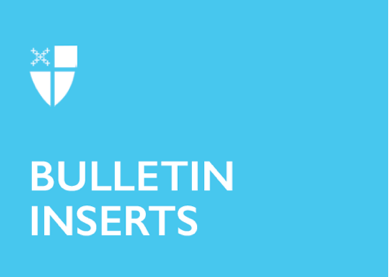 June 23, 2024 – Pentecost 5 (B)Your Guide to the DFMS, Part 4Throughout the summer, our bulletin inserts will feature resources available to you, your ministry, your congregation, and your diocese from the Domestic and Foreign Missionary Society – the formal, incorporated name for The Episcopal Church. Learn more by scanning each department’s QR code or visit iam.ec/tecguide.Giving to help others is an essential part of how Episcopalians express their faith. We are blessed—so that we may become a blessing. Here you will discover opportunities from the Office of Development to support churchwide ministries. Here generous hearts meet the work of Christ in the world.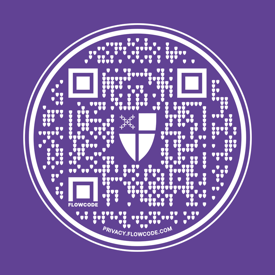 Learn about the grants, programs, and ministries made possible with your support.Bless others as you have been blessed. Respond to Presiding Bishop Michael Curry’s call to support the BLESS Annual Appeal.Join our growing circle of sustaining monthly donors by becoming a member of the Shield Society.Partner with The Episcopal Church in your estate planning by joining the 1789 Society. We are here to work with you on making a legacy gift to the church.Subscribe to “The Church at Work” newsletter from the Office of Development. Give and your heart will grow!The Office of Ecumenical and Interreligious Relations supports ecumenical and interreligious engagement throughout our church, promoting understanding among all God’s people and unity among June 23, 2024 – Pentecost 5 (B)Your Guide to the DFMS, Part 4Throughout the summer, our bulletin inserts will feature resources available to you, your ministry, your congregation, and your diocese from the Domestic and Foreign Missionary Society – the formal, incorporated name for The Episcopal Church. Learn more by scanning each department’s QR code or visit iam.ec/tecguide.Giving to help others is an essential part of how Episcopalians express their faith. We are blessed—so that we may become a blessing. Here you will discover opportunities from the Office of Development to support churchwide ministries. Here generous hearts meet the work of Christ in the world.Learn about the grants, programs, and ministries made possible with your support.Bless others as you have been blessed. Respond to Presiding Bishop Michael Curry’s call to support the BLESS Annual Appeal.Join our growing circle of sustaining monthly donors by becoming a member of the Shield Society.Partner with The Episcopal Church in your estate planning by joining the 1789 Society. We are here to work with you on making a legacy gift to the church.Subscribe to “The Church at Work” newsletter from the Office of Development. Give and your heart will grow!The Office of Ecumenical and Interreligious Relations supports ecumenical and interreligious engagement throughout our church, promoting understanding among all God’s people and unity among the churches. We do this through supporting the public commitments of this church; ecumenical dialogues; and providing resources.Identify your diocese’s Episcopal diocesan ecumenical and interreligious officer.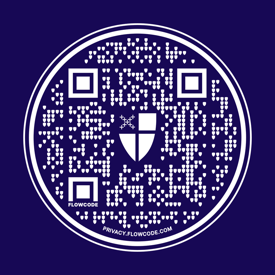 Learn about the work of ecumenical and interreligious relations in The Episcopal Church by downloading our packet of quick fact one-pagers.Engage the “Past Reckoning” adult educational resources, which explore the racial histories of The Episcopal Church and the Moravian Church.Sign up for our mailing list to stay up to date on ecumenical and interreligious news and offerings from The Episcopal Church.Visit our ecumenical shared ministries across The Episcopal Church on the Episcopal Asset Map.Explore trainings for combating anti-Muslim bias with the Faith Over Fear Campaign.The Episcopal Asset Map, a ministry of The Episcopal Church and Episcopal Relief & Development, is a website that helps you learn about Episcopal communities by reading about and sharing the story of your local congregations, schools, and other institutions. Are you trying to find a community where you can worship? The site shows the ways that the Jesus Movement is active in our local communities through worship, ministry, and service. With the Episcopal Asset Map, you have the opportunity to tell the church and the world about how your congregation is being called to serve God and neighbor.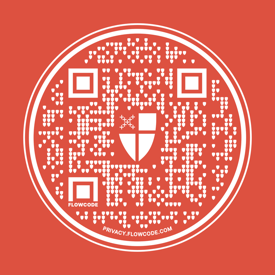 Visit the Episcopal Asset Map to learn about Episcopal congregations, schools, and ministries.Learn how to update your pin on the Asset Map.Check out a custom map created by Episcopal map administrators overlaying publicly available data on a congregational map.See how one diocese has embedded the Episcopal Asset Map in its website as a church finder.Next week: Episcopal Migration Ministries, Episcopal News Service, Episcopal Service Corpsthe churches. We do this through supporting the public commitments of this church; ecumenical dialogues; and providing resources.Identify your diocese’s Episcopal diocesan ecumenical and interreligious officer.Learn about the work of ecumenical and interreligious relations in The Episcopal Church by downloading our packet of quick fact one-pagers.Engage the “Past Reckoning” adult educational resources, which explore the racial histories of The Episcopal Church and the Moravian Church.Sign up for our mailing list to stay up to date on ecumenical and interreligious news and offerings from The Episcopal Church.Visit our ecumenical shared ministries across The Episcopal Church on the Episcopal Asset Map.Explore trainings for combating anti-Muslim bias with the Faith Over Fear Campaign.The Episcopal Asset Map, a ministry of The Episcopal Church and Episcopal Relief & Development, is a website that helps you learn about Episcopal communities by reading about and sharing the story of your local congregations, schools, and other institutions. Are you trying to find a community where you can worship? The site shows the ways that the Jesus Movement is active in our local communities through worship, ministry, and service. With the Episcopal Asset Map, you have the opportunity to tell the church and the world about how your congregation is being called to serve God and neighbor.Visit the Episcopal Asset Map to learn about Episcopal congregations, schools, and ministries.Learn how to update your pin on the Asset Map.Check out a custom map created by Episcopal map administrators overlaying publicly available data on a congregational map.See how one diocese has embedded the Episcopal Asset Map in its website as a church finder.Next week: Episcopal Migration Ministries, Episcopal News Service, Episcopal Service Corps